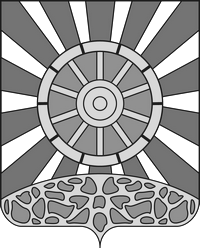 УНИНСКАЯ РАЙОННАЯ ДУМА КИРОВСКОЙ ОБЛАСТИ ПЯТОГО СОЗЫВАРЕШЕНИЕ05.02.2021                                                                                           № 466пгт УниО внесении изменений в решение Унинской районной Думы от 27.09.2013 № 260 «Об утверждении положения о порядке приватизации имущества муниципального образования Унинский муниципальный район Кировской области»В целях реализации положений Федерального закона от 21.12.2001 № 178-ФЗ (в редакции от 31.07.2020) «О приватизации государственного и муниципального имущества», в соответствии с Уставом муниципального образования Унинский муниципальный район Кировской области, Унинская районная Дума РЕШАЕТ:Внести в Положение о порядке приватизации имущества муниципального образования Унинский муниципальный район Кировской области следующие изменения: Абзац 3 пункта 3.3. Положения изложить в следующей редакции:«совершать сделки (несколько взаимосвязанных сделок), цена которых превышает 5 процентов балансовой стоимости активов указанного унитарного предприятия на дату утверждения его последнего балансового отчета или более чем в 10 раз превышает установленный федеральным законом минимальный размер уставного фонда государственного унитарного предприятия, а также сделки (несколько взаимосвязанных сделок), связанные с возможностью отчуждения прямо или косвенно имущества, стоимость которого превышает 5 процентов балансовой стоимости активов указанного унитарного предприятия на дату утверждения его последнего балансового отчета или более чем в 10 раз превышает установленный федеральным законом минимальный размер уставного фонда государственного унитарного предприятия».2. Настоящее решение подлежит опубликованию в информационном бюллетене муниципальных правовых актов органов местного самоуправления Унинского района и на официальном сайте Унинского района.3. Настоящее решение вступает в силу со дня его опубликования (обнародования).Председатель Унинской районной Думы                        А.Н. ПантелеевГлава Унинского района                          Т.Ф. Боровикова